РАЙДЕР ГРУППЫ BOND AND GOLD Нижеприведённые требования являются обязательными для  проведения любого концерта и должны быть подтверждены и согласованы  с директором / администратором  группы. Состав  группы: Бондарьков  Тимур Алексеевич - директор ( +7-925-506-13-00 )Клименко  Анна ВладимировнаКуликов Константин АлександровичИларионов Евгений Юрьевич                                                                  Транспорт:      Авиаперелет – 4 места.       Ж/Д  переезд (допустим в случае, если длительность не более 10 часов)        - 4 места - СВ (купе).       Заказчик  берёт на себя все расходы по транспортным сборам, оплате багажа и т.п.       Автотранспорт – при  встрече группы на вокзале или в аэропорту необходимо предоставить два удобных легковых автомобиля со свободными багажниками либо комфортабельный микроавтобус. При переездах группы на расстояние более 150-ти километров, необходимо предусмотреть питание коллектива в дороге.       Организаторы мероприятия покупают билеты и высылают их заранее, либо переводят полную сумму в денежном эквиваленте вместе с предоплатой (не позднее 5 дней до намеченной даты проведения события).       Для стран, требующих визовый въезд  на их территорию, организаторы мероприятия  в обязательном порядке самостоятельно обеспечивают артистов визой.       Проживание  и питание:       Гостиница: Комфортабельный отель класса не ниже 4-х звезд.      2 одноместных номера и 1 двухместный номер со всеми удобствами (туалет, душ (горячая вода!), холодильник, телевизор).        Питание: Трехразовое питание для всего коллектива (fast-food не допустим).       Гримерная комната:       В гримерной комнате должны находиться:не менее 5 стульев,  столы, зеркало,  утюг и гладильная доска,  вешалка,Чай, кофе, соки, минеральная вода с газом и без (не менее 8 бутылок по 0,5 л.), легкие закуски, бутерброды, посуда, салфетки.      Комната должна закрываться на ключ, ключ от гримерной должен находиться у директора группы. Пребывание в комнате других артистов – только по предварительному согласованию с директором группы.                                                  Форс-мажор:      Артисты не несут ответственности за задержки рейсов по вине авиакомпаний, опоздание поездов, а также за прочие обстоятельства непреодолимой силы.                                                Аппаратура:       Сцена должна быть в полной готовности к приезду  исполнителей       (Копия  технической части  данного документа  должна обязательно  находиться у специалистов, монтирующих аппаратуру  для концерта.) Опытный звукоинженер со стороны представителей звукового оборудования должен присутствовать возле пульта с момента появления группы на площадке. Мощность  звукового оборудования должна соответствовать  объему зала, где происходит выступление исполнителей. Вокальный микрофон (радио) - Shure beta 87 на стойке.Инструментальный микрофон - Shure SM 57 на стойке.2 микрофона на стойках для подзвучки перкуссии (Shure SM 57)Металлический пюпитр типа Hercules BS415B/для установки iPadСетевая колодка на три розетки.Миниджековая линия/либо два ди-бокса(подключение iPad)Стереопара джек-джек/либо еще два ди-бокса(гитара в линию)Гитарная стойка-держатель с зажимом.Не меньше 2 независимых мониторных линий.Вокальная обработка (hall и delay)Перкуссия: конги на стойке с возможностью регулирования высоты; предпочтительно – LP classic, Galaxy, Potato, а также другие модели только серии professional. Только дерево! Минзура (11) – Qunto,(11 ¾) – Gonga  (этот пункт актуален только для выездных выступлений, которые проводятся за предлами Москвы и Московской области).                                                 Stage   plan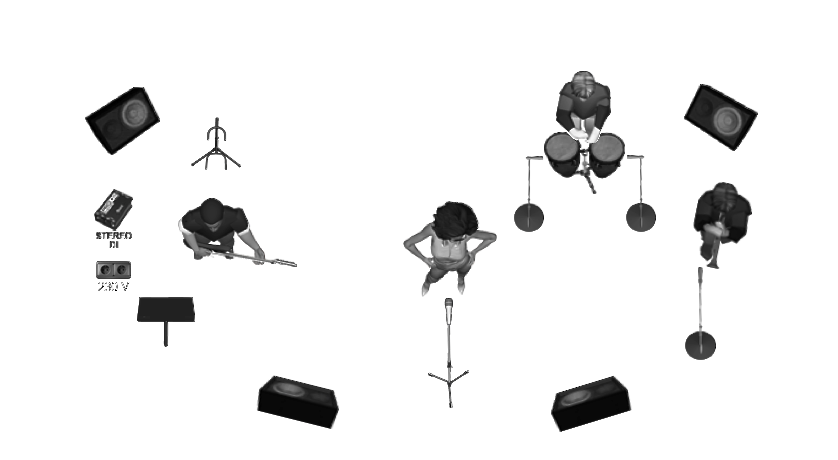 